UNIVERSIDADE FEDERAL DO ACRE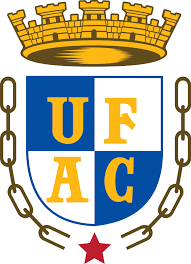 Núcleo de Registro e Controle AcadêmicoQuestionário de Perfil SocioeconômicoNome Completo: 	Curso: 	Polo do Curso: 	Onde e como você mora atualmente?(    ) Em casa ou apartamento, com sua família.(    ) Em casa ou apartamento, sozinho(a).(    ) Em quarto ou cômodo alugado, sozinho(a).(    ) Em casa de outros familiares(    ) Em casa de amigos(    ) Em habitação coletiva: hotel, hospedaria, quartel, pensionato, república, etc.(    ) Em casa/apto, mantidos pela família para moradia do estudante(    ) Outra situação, qual?__________________________________________________________Quem mora com você? (Marque todas as opções aplicáveis)(    ) Moro sozinho(a)(    ) Pai(    ) Mãe(    ) Esposa / marido / companheiro(a)(    ) Filhos(    ) Irmãos(    ) Outros parentes(    ) Amigos ou colegasQuantas pessoas moram em sua casa? (incluindo você)(    ) Duas pessoas(    ) Três pessoas(    ) Quatro pessoas(    ) Cinco pessoas(    ) Seis pessoas(    ) Mais de 6 pessoas(    ) Moro sozinhoQual o principal meio de transporte que você utiliza?(    ) A pé/carona/bicicleta(    ) Transporte coletivo(    ) Transporte escolar(    ) Transporte próprio(carro/moto)Qual é a sua participação na vida econômica de sua família?(    ) Você não trabalha e seus gastos são custeados.(    ) Você trabalha e é independente financeiramente.(    ) Você trabalha, mas não é independente financeiramente.(    ) Você trabalha e é responsável pelo sustento da família.Você desenvolve alguma atividade remunerada?(    ) Não(    ) Estágio(    ) Emprego fixo particular(    ) Emprego autônomo(    ) Emprego fixo federal/estadual/municipal.Qual sua renda mensal individual?(    ) Nenhuma(    ) Até 1,5 salários mínimos(    ) de 1,5 até 03 salários mínimos(    ) de 03 até 05 salários mínimos(    ) Superior a 05 salários mínimos(    ) Benefício social governamental. Benefício e ValorOnde você frequentou o Ensino Fundamental?(    ) Todo em escola pública(    ) Todo em escola particular com bolsa(    ) Maior parte em escola particular(    ) Maior parte em escola pública(    ) Maior parte em escola particular com bolsa(    ) Todo em escola particularOnde você frequentou o Ensino Médio?(    ) Todo em escola pública(    ) Todo em escola particular com bolsa(    ) Maior parte em escola particular(    ) Maior parte em escola pública(    ) Maior parte em escola particular com bolsa(    ) Todo em escola particularVocê frequentou curso pré-vestibular? Qual?(    ) Não(    ) Particular(    ) Particular com bolsa parcial(    ) Particular com bolsa integral(    ) PúblicoVocê tem pais ou cônjuge/companheiro (a) falecidos?(    ) Não(    ) Sim. Quem?A situação conjugal de seus pais é:(    ) Vivem juntos(    ) Separados(    ) Não se aplicaVocê tem filhos?(    ) Não(    ) Sim. Quantos?Você PAGA pensão alimentícia p/ filhos e/ou ex-cônjuge?(    ) Não(    ) Sim. Valor: R$Você RECEBE pensão alimentícia para seus filhos?(    ) Não(    ) Sim. Valor: R$Quem é a pessoa que mais contribui na renda familiar?(    ) Você mesmo(    ) Cônjuge /Companheiro(a)(    ) Pai(    ) Mãe(    ) Outra pessoa. Qual?Qual a renda mensal de sua família? (considere a renda de todos os integrantes da família, inclusive você)(    ) Até 1,5 salários mínimos(    ) de 1,5 até 04 salários mínimos(    ) Superior a 04 salários mínimos.Quantidade de pessoas que vivem da renda mensal familiar (incluindo você)(    ) Uma(    ) Duas(    ) Três(    ) Quatro(    ) Cinco ou maisExiste em seu grupo familiar membro portador de doença física ou mental que necessite acompanhamento terapêutico sistemático (comprovada por atestado médico)?(    ) Não(    ) Sim. Parentesco e doença: ___________________________________________________________A casa em que sua família reside é(    ) Emprestada ou cedida.(    ) Própria(    ) Alugada. valor do aluguel: R$ ________________________________________________________Quais dos itens abaixo há em sua casa?(    ) Tv (    ) Videocassete e/ou DVD (    ) Rádio (    ) Microcomputador (    ) Automóvel (    ) Máquina de lavar roupa (    ) Geladeira (    ) Telefone fixo (    ) Telefone celular (    ) Acesso à Internet (    ) Tv por assinatura (    ) Empregada mensalista Você possui algum plano de assistência médica?(    ) Não(    ) Sim. Qual? _______________________________________________________________________Use este espaço para alguma observação que julgue necessária_______________________________________________________________________________________________________________________________________________________________________________________________________________________________________________________________INFORMAÇÕES DO GRUPO FAMILIAR- Indique abaixo os dados de renda de todas as pessoas que moram com você. - Lembre-se: para cada pessoa que você indicar abaixo, você deverá apresentar os comprovantes de Renda dela, ou na ausência de renda, as Declarações de Desemprego + Carteira de Trabalho sem contratos, de cada membro. - Havendo menores de idade, anexe algum documento de identificação ou Certidão de Nascimento para comprovar a idade e consequente ausência de renda deste membro._________________________________, ____ de _________________ de ___________._____________________________________________________Assinatura do(a) Candidato(a)NomeGrau de ParentescoIdadeProfissãoRenda Bruta